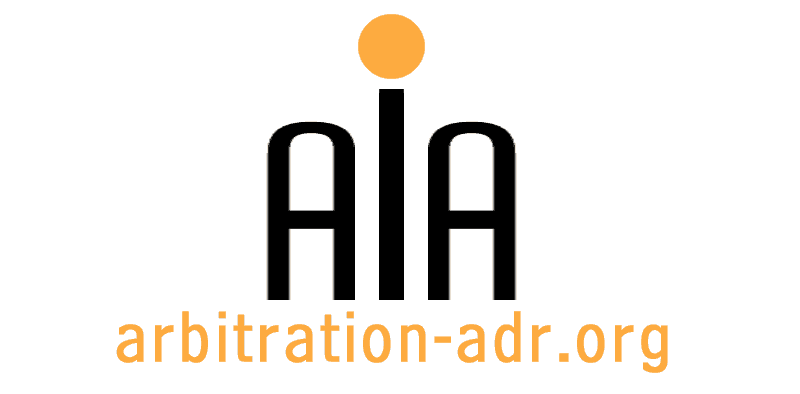 Association for International ArbitrationAvenue Louise 146/9, 1050 +32 2 643 3301  http://www.arbitration-adr.org+32 2 646 2431      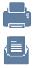 CONFERENCE REGISTRATION FORMADR in the Aviation Sector and the sector of Tour Operatorsorganised by the Association for International Arbitration When?	This event will take place on 24 June 2011 from 1.30 pm until 6.30 pm 		Registration will start at 1.00 pmWhere? 	VUB University Brussels, Pleinlaan 2, B-1050 Brussels, Belgium 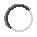 Payment details:  121 € for non-members (21% VAT included) 84 € for AIA members and students (21 % VAT included)Last NameFirst nameFirst nameProfessionOrganisationOrganisationAddressPhoneZip CodeCityStateZip CodeFaxCountryEmailDo you need a certificate of participation?Do you need a certificate of participation?Do you need a certificate of participation?Do you need a certificate of participation?Do you need a certificate of participation?YesNoNoNoDateDo you need a certificate of participation?Do you need a certificate of participation?Do you need a certificate of participation?Do you need a certificate of participation?Do you need a certificate of participation?YesNoNoNoDateDo you need a certificate of participation?Do you need a certificate of participation?Do you need a certificate of participation?Do you need a certificate of participation?Do you need a certificate of participation?YesNoNoNoInvoice receivers addressInvoice receivers addressInvoice receivers addressInvoice receivers addressInvoice receivers address(If different from the address above)(If different from the address above)(If different from the address above)(If different from the address above)(If different from the address above)AddressZip CodeCityStateZip CodeCountryVAT       VAT       